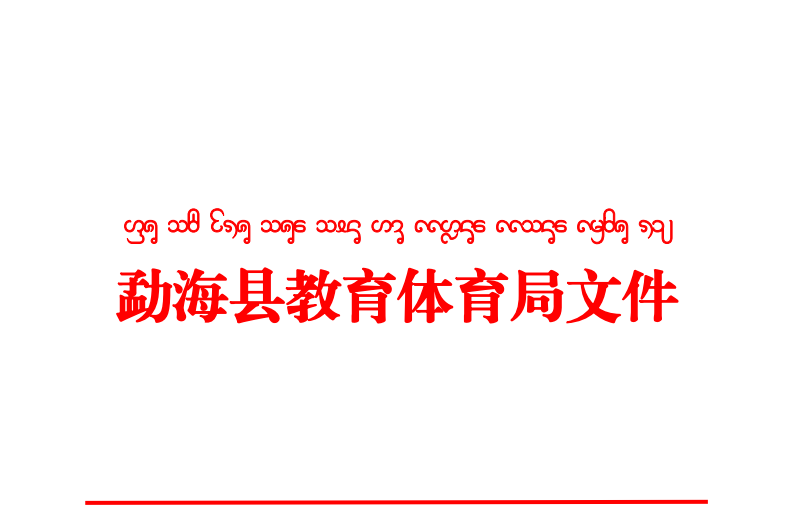 海教体字〔2019〕45号勐海县教育体育系统2019年勐海茶即普洱茶文化进校园教师培训的通知全县各中小学、幼儿园：勐海县被誉为“中国普洱茶第一县”，为了能让学生们更好的了解勐海茶即普洱茶文化知识，全面提高学生素质，以增进广大师生对勐海青山绿水、悠久人文、自然风情和普洱茶的了解，感受其中蕴藏的民族精神和传统美德为宗旨，根据《云南省茶产业发展行动方案》（云政办发〔2017〕120号）、《西双版纳州茶产业发展行动实施方案》（西政办发〔2018〕18 号）、《勐海县政府建设“中国普洱茶第一县”规划纲要（2011—2020年）》和《勐海县茶产业发展规划（2009—2029）》要求，以《勐海县茶产业发展行动实施方案》（海政办发〔2018〕87 号）为指导，勐海县教育体育局决定开展“勐海茶即普洱茶文化进校园进课堂”活动，举办教师培训班，希望通过培训让全县教师能快速了解勐海县茶文化相关知识，并把学到的知识带回学校进行二次培训，覆盖全县所有教师和学生。使学生从小树立起知茶性、明茶理、爱家乡的意识，让全县师生都成为家乡品质特产的代言人。现将相关事项通知如下：一、培训目标（一）通过学习普洱茶文化知识使学生了解勐海茶、勐海味，感受其蕴藏的民族精神和传统美德。（二）以活泼新颖的课堂教学为主阵地，以丰富多彩的课外活动为助推剂，让普洱茶文化走进每一位学生的心中，使学生从小树立起知茶性、明茶理、爱家乡的意识，让全县师生都成为家乡品质特产的代言人。二、报到及培训时间报到：2019年7月15日（星期日）上午08:00—08:40培训：2019年7月15日（星期一）—7月19日（星期五）三、报到及培训地点报到：勐海县大益茶厂报告厅培训：勐海县大益茶道院四、培训对象全县各中小学、幼儿园选派2名教师参训，职业高级中学选派2—4名教师参训。五、培训内容（一）中国茶文化(理论)（二）普洱茶基础知识(理论)（三）普洱茶与健康(理论)（四）茶叶冲泡与礼仪(理论+实操)（五）茶席设计与茶会运营 (理论+实操)（六）茶席插花艺术(理论+实操)（七）茶道讲师培训六、培训费用培训费及培训期间食宿费由云南大益爱心基金会承担，往返交通费按相关规定回各校园报销。七、其他   （一）请各中小学、幼儿园，于6月21日15:00前将《2019年茶道院（茶修中心）初阶二阶报名信息统计表》（详见附件）按时报送至邮箱：mhxhdzx@126.com。（二）请各中小学、幼儿园，认真安排相关人员参加培训，培训结束时参训学员准备一节《茶文化课程设计》，进行现场说课。（三）参训学员培训期间不得无故缺课，因事、因病应及时请假，培训期间注意往返交通及人身安全。（四）需要住宿的教师于7月14日到大益庄园办理入住，培训期间安排大巴车接送。联系人：许老师  13887919585杨老师  18088035866附  件：2019年茶道院（茶修中心）初阶二阶报名信息统计表                                                                 勐海县教育体育局2019年6月19日勐海县教育体育局党政办                   2019年6月19日印